6th Grade Math Lions! 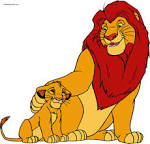 Welcome to 6th grade Math! I’m really excited about the opportunity to get to know you and your child, and I’m looking forward to an enjoyable and productive school year. I have high expectations for all my students and I know that with dedication and hard work they can all be successful. Content: This year we will be focusing on five domains:	1.) The Number System													2.) Expressions and Equations													3.) Ratio and Proportional Relationships												4.) Geometry														5.) Statistics and Probability  Classroom Expectations: Be respectful of your teacher, your classmates, and yourselfBring all necessary materials to class (absolutely NO PEN in math) Be in your seat and ready to workNo excuses!!Keep an open mind  Classroom Materials: One inch Binder and Dividers (This notebook will be used for notes and examples. We will create a table of contents and number each page. Each time we start a new topic, students will log it in their table of contents and record the page number. That way, it is easier for students to locate specific information in their binder).Pocket Dividers or a Folder (this will be used to keep class work and homework assignments). # 2 Pencils (absolutely no work will be accepted in pen) Dry erase markers (I have a class set of whiteboards that we will use on almost a daily basis to practice problems and review for upcoming quizzes and tests. Each student will need to supply their own markers to use) Hand-held pencil sharpenerNotebook paperGrading: The sixth grade Math course will be graded as follows:	Major Assessments (Tests, Projects) - 50%            										Minor Assessments (Quizzes) - 30%											Skills – 20% (Spirals, Exit Tickets, etc.)Homework:Homework will be assigned and checked on a daily basis. Homework will be posted on the board and should be written down in the math section of the planner daily. The purpose of homework is to practice the skills necessary to do well on upcoming quizzes and tests. Homework completion will be monitored and incomplete homework will result in a planner card signature. Homework will not be accepted if it is not done in pencil and if work is not shown. Test and QuizzesTests and quizzes count for a large portion of your child’s grade. There will always be advanced notice for both tests and quizzes. If a student fails a quiz, he/she has the opportunity to retake most quizzes to get a higher score. Quiz retakes must be done before the test. Each quarter students will have an opportunity to retake their lowest test grade from that specific quarter. SkillsEvery week students will be given a Spiral Review worksheet. On the front side of the worksheet students will complete their weekly warm-up questions. On the back side will be 6-10 review questions that will spiral concepts they have learned this year and in previous years. Students can work on these questions once they finish their daily warm-ups.  What doesn’t get finished in class, will need to be done at home. The Spiral Review worksheet will be due every Friday and counts as 20% of their final grade. Exit Tickets are given frequently to assess understanding of concepts. These are very short and are included in the skills category. Make-Up Work:If your child is absent, he/she is responsible for obtaining the missed work from their core class binder and return it in a timely manner; normally the following day, unless we have agreed upon a specific date.Communication:I will update my website frequently with upcoming homework assignments, quizzes, tests, and project dates. I will also be available for extra help upon request, during lunchtime =).I want you to know that I am committed to helping you and your child out in any way possible, so please do not hesitate to contact me by phone or email.Sincerely, Kimberly Hunter*By signing your name, you are acknowledging you read and understand this syllabus. Student Name (printed) ________________________________________________________________Student Signature _____________________________________________________________________Parent Signature ______________________________________________________________________